RAJANA 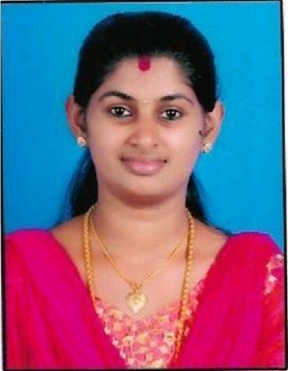 Rajana.383000@2freemail.com Career ObjectiveSeeking a position as a Teacher using profound ability to instruct students in both literature and language along with keen skills in curriculum development.Professional ExperienceChemistry teacherPrivate tuition centre2017 - 2018•Demonstrate solid knowledge and understanding of the content matter•Establish, communicate, and demand high expectations for student learning, and quality of work•Use a multitude of instructional strategies and activities that are academically rigorous and highly engaging•Execute detailed lesson plans mapped to a year-long academic plan to address learning needs•Take full responsibility for student failure and constantly working to respond to the students’ learning needsAcademic QualificationB-Ed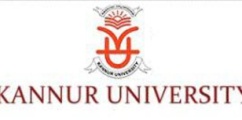 Kannur University, Kerala2015 - 2017BSCKannur University2012 - 2015B.sc in chemistry from Kannur University during the year 2012-2015 with 73%aggregatesHigher Secondary SchoolTMHSS Vellora2010 - 2012Grade 12 from TMHSS Vellora during the year 2010-2012 with 75% aggregateSecondary School Leaving CertificateTMHSS Vellore2010Grade 10 from TMHSS Vellora during the year 2010 with 81%aggregateComputer skills•DIPLOMA IN COMPUTER APPLICATION• Programming C word, excel, Power Point, word processing in English and Malayalam• Basic knowledge of windows, XP, Linux and basic functions of systemPersonal DetailsDate of Birth                                  :   22 October 1994 Sex                                                 :    FemaleNationality                                     :   Indian Marital Status                               :  MarriedLanguages                                     :  English, MalayalamVisa status                                     :   Visit visa